Associated Student Government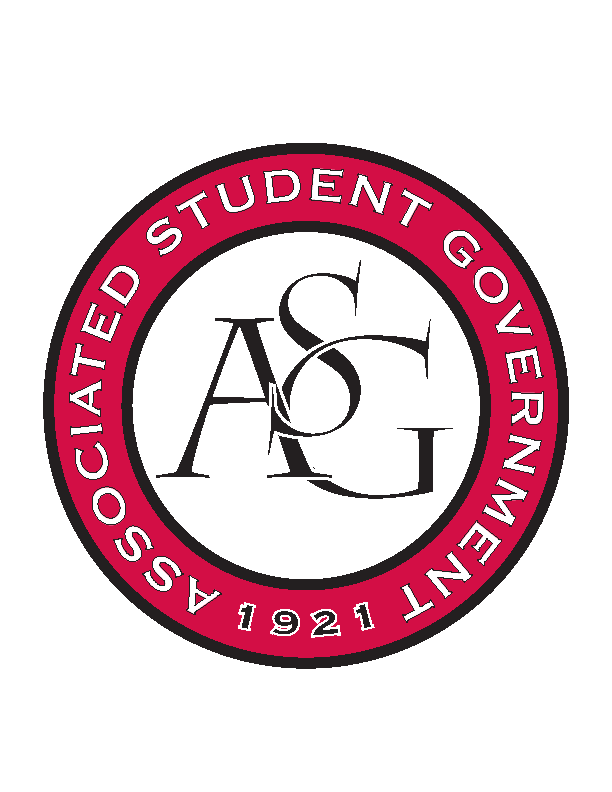 Office of Financial Affairs Meeting MinutesJanuary 30th, 2019Call To Order Roll Call Adam CorralAbsent Sally Gairhan Kirsten James Christopher Jemison Zachary KeatingAbsent Elizabeth Kimbrell William Neely Emily RicheyAbsent ProxiesDenver EagarJissel EsparzaBrittany FulmerShalu JivanAshlyn RasberryApproval of the MinutesAppealsTabled Budgets Old BusinessGeo-Institute Graduate Student OrganizationApproved (9-0)Millicent Gikunda Approved (9-0) The Collegiate Alliance of Theatrical StudentsApproved (9-0)UA Photographic SocietyApproved (9-0)Minorities in Agriculture, Natural Resources, and Related SciencesApproved (9-0)Muslim Students AssociationYou will need permission from housing to hang fliers in dormsMotion to add tickets Approved (9-0)2:1 student to non-student rationYou can have a maximum of 50 non-students with 100 students in attendance Please focus more on reaching out to students rather than non-students If non-students do not have tickets, they cannot eat We will be auditing the event Approved (9-0)Kappa Alpha Psi Fraternity, Inc. Approved (9-0)Biology Graduate Student AssociationApproved (9-0)Black Graduate Student AssociationApproved (9-0)Students Advocating Stronger SisterhoodApproved (9-0)InspireApproved (9-0)Students Advocating Stronger SisterhoodThere will need to be a sign placed by the prizes stating that the prizes were not funded by OFA Market to men as “women’s ally” We will audit all events throughout the week Remind OFA members Approved (9-0)New BusinessFirst Baptist Church Fayetteville Collegiate GroupLateDenied (0-9)American Society of Civil EngineersLateDenied (0-9)Alpha Gamma RhoLateDenied (0-9)CRULine 297 – we cannot fund local travelMotion to cut one day of per diem, 2 nights hotel, and $50 from travel expense (gas)Approved (9-0)Approved (9-0)Electrochemical Society – University of Arkansas Student ChapterRecruitment EventApproved (9-0)Walton College Finance AssociationApproved (8-0)Walton College Finance AssociationApproved (9-0)UARK Music Performers Producers & Professionals Can you provide an itinerary of the event?Remind OFA to audit (maybe shifts because the event is 8 hours)Approved (9-0)Students Demand ActionPlease include emails of Sydney Golding and Reed OstnerWhat will you be doing at the conference? Is this different from lobbying legislators?Motion to cut conference to $205 Approved (9-0)Approved (7-2)CEO Global at the University of ArkansasApproved (9-0)Russian-Eurasian Student OrganizationIs the lunch (food) at Hill Coffee open to all students?Motion to cut the hotel to one night Approved (8-1)What are the dates of the flight?Approved (9-0)Graduate Students in EnglishHow many non-University of Arkansas students do you anticipate attending in total? How many University of Arkansas students do you anticipate attending in total?How do you plan to increase your University of Arkansas student attendance from last year, from 21 to 75?Is this exclusive?Two days before SBMotion to table Approved (9-0)Audit Reports